San Fernando College							                     Vo Bo  Jefe D 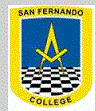 Departamento de InglésWorksheet 12. Unit 8: “Going on a trip”IMPORTANTE:  Revisa este link para acceder al video con la retroalimentación:https://youtu.be/AebKJIXaYR0Te puedes apoyar en la aplicación para tablet y celular “Bebop Band 3”.Puedes buscar en Youtube videos para reforzar el vocabulario:Kids vocabulary - Geography - Nature - Learn English for kids - English educational videohttps://www.youtube.com/watch?v=pkjJsYsy5cA Números del 1 al 100 : https://www.youtube.com/watch?v=bGetqbqDVaA 			https://www.youtube.com/watch?v=-gmEe0-_ex8  No imprimir esta página, ya que es informacion general, así ayudamos a cuidar el medio ambiente.Estimados padres: para una comunicación más directa y simple, se le ha solicitado a la directiva de cada curso organizar un grupo de Whatsapp para que ahí se aclaren dudas, se revisen los ejercicios, enviar material complementario como audios y videos, etc. Por favor, si aun no están en este grupo, enviar un correo a  lhidalgo@sanfernandocollege.cl (Miss Lucía Hidalgo)Plazo de entrega del video (vía Classroom) es hasta el 30 de junio hasta las 17 horas.NombreNombreCurso 1ro básico A-B-CContenidosHabilidadesObjetivo Unidad 8: lugares y números del 1 al 100Identificar, decir, repetir, seleccionar, recordar,  escuchar.Recordar el vocabulario sobre los lugares, medios de transporte y los números del 1 al 100